Консультация социального педагогаРекомендации родителям на каждый день1. Когда вы браните ребенка, не употребляйте выражений: «Ты всегда»,«Ты вообще», «Вечно ты». Ваш ребенок всегда и вообще хорош, он лишьсегодня что – то сделал не так, об этом скажите ему.2. Не расставайтесь с ребенком в ссоре, сначала помиритесь, а потом идите по своим делам.3. Старайтесь, чтобы ребенок был привязан к дому, возвращаясь, домой, незабывайте сказать: «А все – таки, как хорошо у нас дома».4. Наши разговоры с детьми нередко бедны, поэтому каждый день читайтес детьми вслух (даже с подростками) хорошую книгу, это сильно обогатитваше духовное общение.5. В спорах с сыном или дочерью хоть иногда уступайте, чтобы им неказалось, будто они вечно не правы. Этим вы и детей научите уступать,признавать ошибки и поражения.6. Всегда подбадривайте ребёнка. Уверенность появляется тогда, когдатебе говорят: "Я знаю, ты можешь это сделать! Ты это сделал! Потрясающе!».Но это не означает, что не следует критиковать. Критику нужно сочетать спохвалой.7. Родители должны привить ребенку три главных качества: уважение,находчивость, ответственность.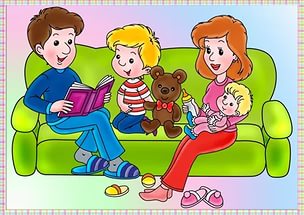 Законы родительской истиныУважаемые родители!Постарайтесь следовать им в самых трудных жизненных ситуациях, любите своего ребёнка и дорожите его любовью к Вам!Закон 1.Дорожите любовью своего ребёнка. Помните, от любви до ненависти один шаг, не делайте необдуманных шагов.Закон 2.Не унижайте своего ребёнка. Унижая его самого, вы формируете у него умение и навык унижения, который он сможет использовать по отношению к другим людям.Закон 3.Не угрожайте своему ребёнку. Угрозы взрослого порождают враньё ребёнка, приводят к боязни и ненависти.Закон 4.Не налагайте запретов. В природе ребёнка – дух бунтарства. То, что категорически запрещено, очень хочется попробовать, не забывайте об этом.Закон 5.Не опекайте своего ребёнка там, где можно обойтись без опеки; дайте возможность маленькому человеку самостоятельно стать большим.Закон 6.Не идите на поводу у своего ребёнка, умейте соблюдать меру своей любви и меру своей родительской общественности.Закон 7.Развивайте в себе чувство юмора. Учитесь смеяться над своими слабостями, разрешайте своему ребёнку смеяться вместе с вами. Учите своего ребёнка смеяться над собой. Это лучшее, чем, если над ним будут смеяться другие люди.Закон 8.Не читайте своему ребёнку бесконечные нотации, он их просто не слышит!Закон 9.Будьте всегда последовательны в своих требованиях. Хорошо ориентируйтесь в своих «да» и «нет».Закон 10.Не лишайте своего ребёнка права быть ребёнком. Дайте ему возможность побыть озорником и взрослым. Дайте возможность своему ребёнку быть им во время детства, иначе период детства будет продолжаться и в его взрослой жизни. Это может обернуться серьёзными последствиями и для Вашего ребёнка и для Вас, родители!Помните, что самое большое родительское счастье – видеть состоявшихся, умных и благородных детей!